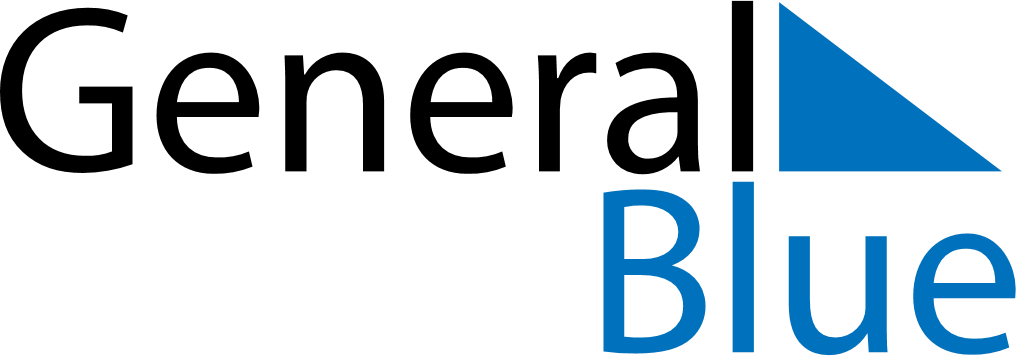 Daily PlannerMay 25, 2020 - May 31, 2020Daily PlannerMay 25, 2020 - May 31, 2020Daily PlannerMay 25, 2020 - May 31, 2020Daily PlannerMay 25, 2020 - May 31, 2020Daily PlannerMay 25, 2020 - May 31, 2020Daily PlannerMay 25, 2020 - May 31, 2020Daily Planner MondayMay 25TuesdayMay 26WednesdayMay 27ThursdayMay 28FridayMay 29 SaturdayMay 30 SundayMay 31MorningAfternoonEvening